 School Specialty and Choice Options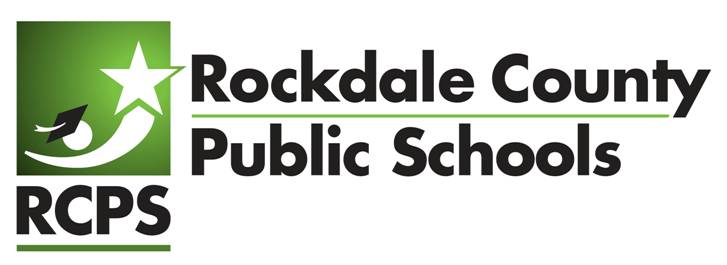 STEM Academy for Environmental Studies at Memorial Middle SchoolParent and Student Contract 2017-2018I understand that: The student must demonstrate excellent attendance and punctuality throughout the day. *The student must complete rigorous coursework that are atypical of middle school assignments.The student must demonstrate leadership, communication, cooperative group skills, good citizenship, and work ethic.The student is responsible for lost, damaged, and destroyed property, electronic devices and textbooks (fees may apply for loss or damage).*I make the following commitments: The student will behave in a mature, respectful manner, cooperating with teachers, professionals, and students. The student will adhere to the RCPS code of conduct for transportation in order to maintain service.  The student will obey the rules of the Code of Student Conduct and the School Handbook for Students. * An offense resulting in 5 or more days of In-School/Out of School Suspension or 3 separate level 2 referrals in 1 academic year will cause the Academy to recommend RtI Services, a Behavior Contract and probation. The parent will communicate any academic needs or abilities to the Principal and/or Program Manager (i.e. I.E.P., Gifted, EL, LEP, RTI, 504) to ensure the staff is aware of allowable educational opportunities for the student.*The student will participate in the specialty program for a minimum of 1 full academic year (July-May). If a family chooses to withdraw, an exit conference will be held before he/she will be required to return to his/her home/zoned school.The family agrees to complete 10 hours of volunteer service annually at Memorial Middle School and attend events pertaining to the specialty school program.  The family will make sure the student participates and attends events pertaining to the specialty school program which sometimes extend beyond the normal school hours.  These events should take priority over non-program activities. I will keep school officials informed when there is an unavoidable conflict. Academic probationary policies: The student must maintain a minimum grade of 75 in each core course and demonstrate continuous and consistent progress. *The student must be eligible for promotion at the end of each year in order to remain in the specialty school program. There is no probation provided for students who are not eligible for promotion at the end of a regular school year.Parents/guardian will be informed of any academic probation and a conference will be held. After one semester, the Probation Review Committee will determine if the criteria for continued enrollment have been met. If such criteria have not been met, the student may be required to withdraw from the specialty program and return to home-zoned school.I have read (or had read to me) and understand the attached expectations, policies and commitments. I had an opportunity to ask questions about the information provided about the STEM Academy for Environmental Science at Memorial Middle School. I understand that failure to meet the stated expectations can result in withdrawal from Rockdale County Specialty School Programs. There is an automatic probationary period for disciplinary violations of the student contract listed above.Student Name (PRINT)__________________________________ Student ID: __________ Student Grade:________Student Signature: _______________________________________________________Date:__________________ Parent Name: (PRINT)______________________________________________Parent Signature:________________________________________________________Date:___________________Received by:___________________________________________________________ Date:___________________